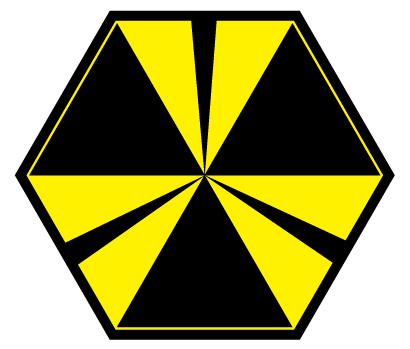 珠算教育研究所・研修学教委員会企画第８回オンライン講習会　開催要項１．趣　　旨 ： 珠算教育者としての資質向上を図るとともに，単位取得機会の確保を目的とし，本講習会を開催する。２．開催日 ： 令和 ６ 年 ６ 月 ２ 日（日）３．時　　間 ： １０時００分～１２時３０分（予定）４．講　　演 ： 第１講座　「そろばんの珠の数の移り変わり」日本そろばん資料館学芸員　　　太田　敏幸先生第２講座　「そろばんで伸ばす“豊かな数感覚”」日本そろばん資料館名誉学芸員　谷　　賢治先生５．受講単位 ： ２講座２単位　※１講座のみは不可６．受講料 ： お一人￥５,０００　ただし，全珠連会員は￥２,０００７．申込期間 ： 令和 ６ 年 ５ 月 ２ 日（木）１０時 ～ １０日（金）１５時＜締切厳守＞８．申込方法 ： 連盟ＨＰ新着情報「講習会」の申込フォームよりお手続きください。９．送金期日 ： 令和 ６ 年 ５ 月１６日（木）＜期日厳守＞※　振込先については，連盟ＨＰ新着情報「講習会」の申込者各位宛「オンライン講習会の諸手続及び事前準備等のお願い」にてご案内いたします。※　申込フォームよりお手続き後，期日までにご送金ください。入金確認後，受講確定とさせていただきます。なお，ご連絡なく期日までにご送金いただけない場合は，お申し込みを取り消しさせていただきますので，あらかじめご承知おきください。10．録画配信 ： 本講座は，YouTubeにて期間限定配信を行います。ご視聴いただけるのは，期日までにお申し込みをされた方に限ります。なお，申込者には視聴開始前日までに，URLをお知らせいたします。＜視聴期間：６月11日（火）10時～６月28日（金）15時まで＞※　録画配信のみ視聴される方の単位認定につきましては，６月30日までに２講座分の受講レポート提出により当日の受講者と同様に２単位を付与いたします。なお，当日の受講と同様に１講座のみのレポート提出は，単位付与の対象にはなりません。　詳細につきましては，連盟ＨＰ新着情報「講習会」の各位宛「第８回オンライン講習会YouTube配信による受講単位の付与について」をご参照ください。11．その他 ： (1)　Zoomアプリを使用し実施しますので，申込（代表）者お一人一回線でお願いいたします。また，一回線で複数名（支部・地区・家族単位等）の受講も可能です。(2)　スマートフォンをご利用される場合，稀に本体が熱くなることがございますのでご注意ください。ＰＣのご利用を推奨いたします。(3)　講習会の途中参加・途中退出は単位認定の対象にはなりません。(4)　講習会のＩＤ，パスワード及び諸連絡は，直接メールにて行います。(5)　一旦，納入された受講料は返還いたしません。(6)　５月20日（月）にZoom接続練習会を行いますので，接続にご不安な方はご参加ください。(7)　この件に関するお問い合わせは，珠算教育研究所・研修学教委員会（03-3875-6636）もしくは本部事務局（075-681-1234）までお願いいたします。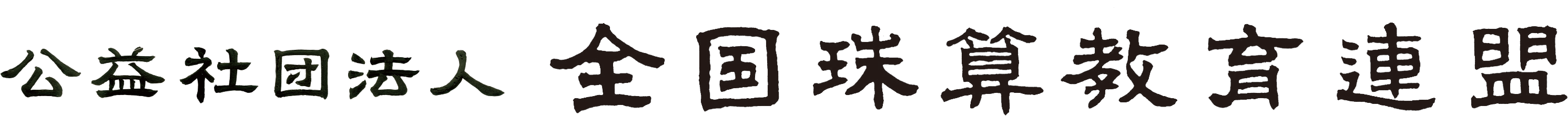 